June 28, 2010Docket No. A-2010-2181867JOHN P LITTLEJOHNSTREAM ENERGY PENNSYLVANIA, LLC1500 MARKET STREET 12TH FLOOR EAST TOWERPHILADELPHIA PA 19102Re:	Stream Energy Pennsylvania, LLCElectric Generation Supplier License ApplicationDear Mr. Littlejohn:The Commission’s Regulations at 52 Pa. Code § 54.37(b) state that:“Completed applications, with all supporting documentation, including any documentation or clarifying information requested by Commission staff, if unprotested, will be processed within 45 days after acceptance by the Commission.  If the application is not processed within the time period, the application will be deemed approved.  The review period may be extended for a reasonable period of time by Secretarial Letter.”You are hereby notified that the Commission has extended the period for consideration of the application of Stream Energy Pennsylvania, LLC for authority to market electricity until further order of the Commission.If you are dissatisfied with the resolution of this matter, you may, as set forth in 52 Pa. Code § 5.44, file a petition with the Commission within twenty (20) days of the date of this letter.Please direct any questions to Derek Vogelsong, Bureau of Fixed Utility Services at (717) 787-3861 or devogelson@state.pa.us.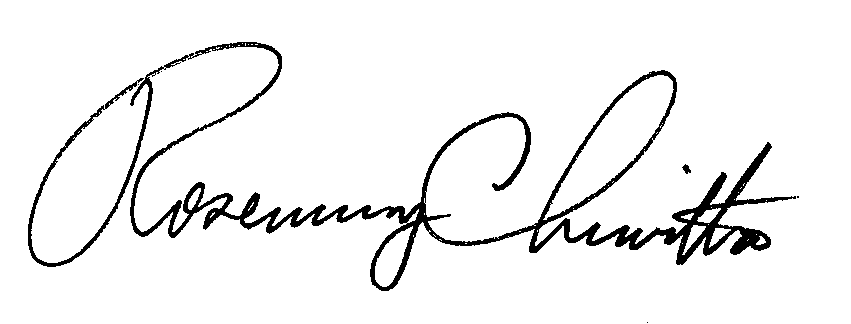 	Sincerely,	Rosemary Chiavetta	SecretaryCc:	Elaine McDonald, BFUS	Kathleen Aunkst, Secretary’s Bureau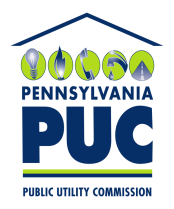  PUBLIC UTILITY COMMISSIONP.O. IN REPLY PLEASE REFER TO OUR FILE